Приложение 1К приказу МБОУ Уразовский лицей №  от 27.02.2018График работ по подготовке и проведению самообследования за 2017 год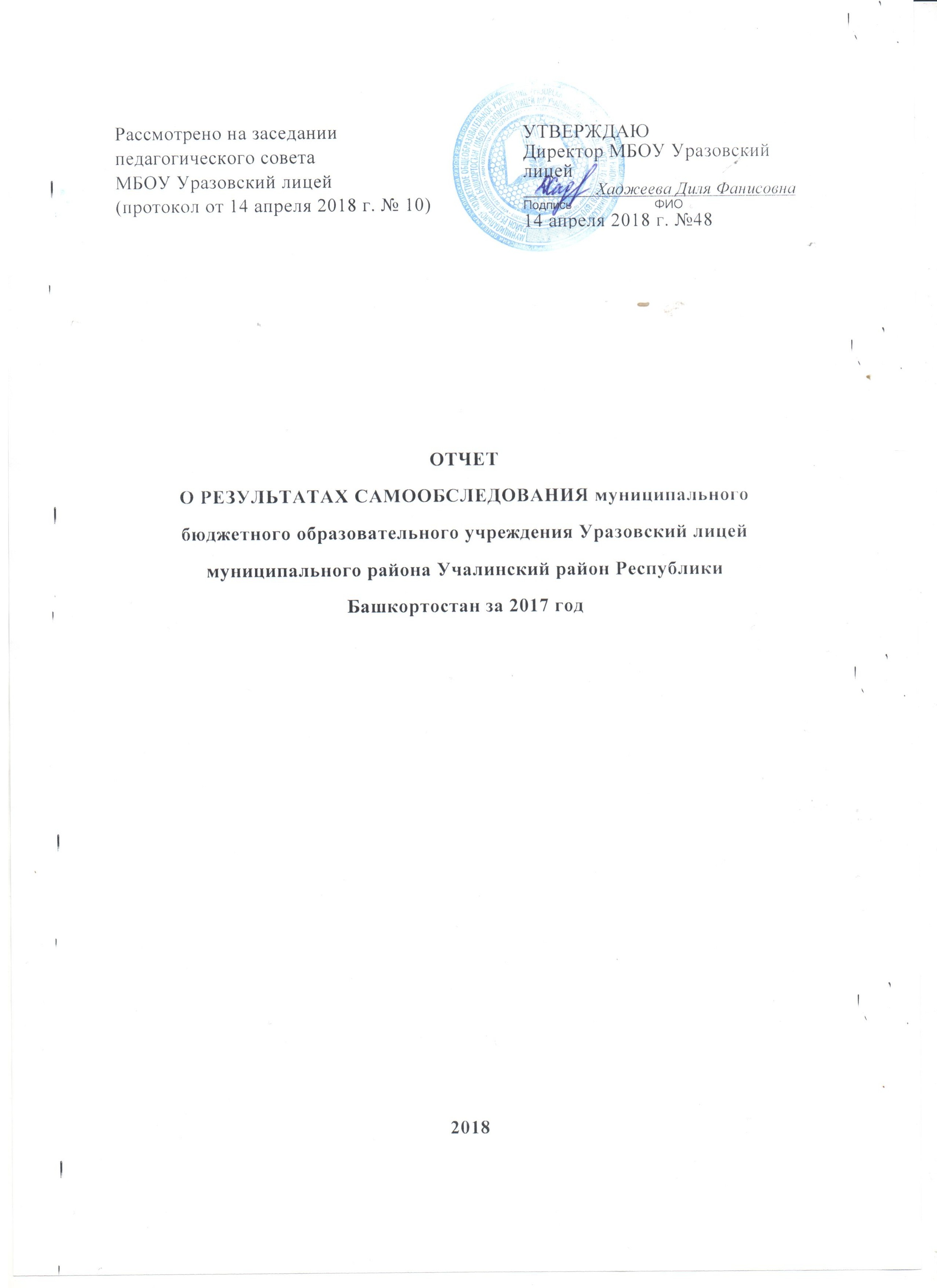 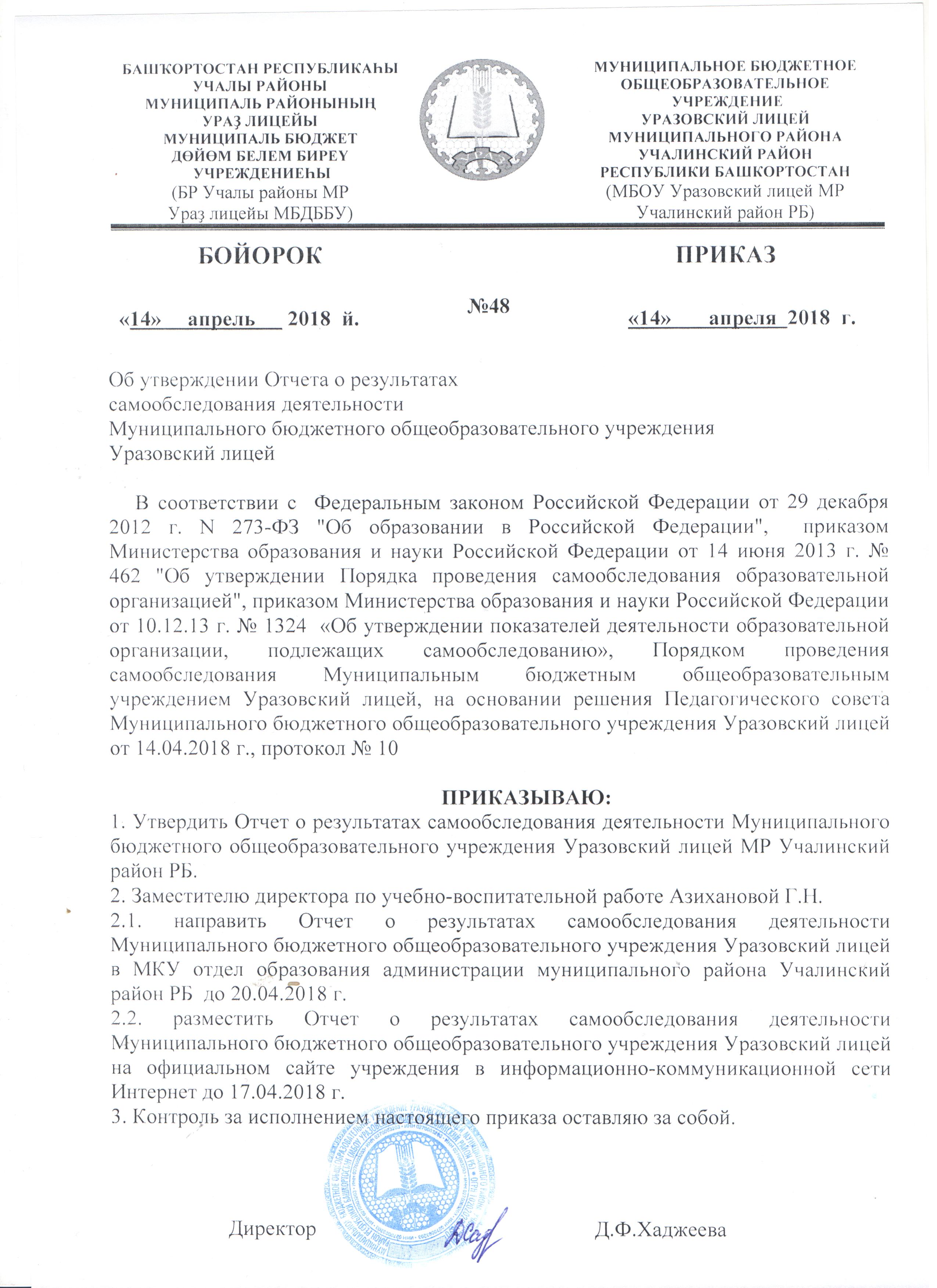 Аналитическая часть                           Общие сведения об образовательной организацииМБОУ Уразовский лицей  находится в 20 км. от районного центра. Территория школы имеет металлическое ограждение.  Территория образовательного учреждения благоустроена, хорошо освещена по всему периметру. Большинство семей обучающихся проживают в личных домах: 61 процент – в Уразово, 39 процентов — в близлежащих деревнях.Организован подвоз обучающихся на автобусе д.Кутуево-23 чел., д.Ишмекеево-21 чел, д.Кулушево-4 человека.В пришкольном интернате 15 детей из 10 населенных пунктов.Основным видом деятельности Школы является реализация общеобразовательных программ начального общего, основного общего и среднего общего образования. Также Школа реализует образовательные программы дополнительного образования детей и взрослых.Система управления организациейУправление осуществляется на принципах единоначалия и самоуправления. Органы управления, действующие в ШколеДля осуществления учебно-методической работы в Школе создано 4 предметных методических объединения:гуманитарных дисциплин, эстетики и безопасности жизнедеятельности;естественно-технических дисциплин;объединение педагогов начального образования;объединение классных руководителей.Оценка образовательной деятельностиОбразовательная деятельность в Школе организуется в соответствии с Федеральным законом от 29.12.2012 № 27Э-ФЗ «Об образовании в Российской Федерации», ФГОС начального общего, основного общего и среднего общего образования, СанПиН 2.4.2.2821-10 «Санитарно- эпидемиологические требования к условиям и организации обучения в общеобразовательных учреждениях», основными образовательными программами по уровням, включая учебные планы, годовые календарные графики, расписанием занятий/Учебный план 1—4 классов ориентирован на 4-летний нормативный срок освоения основной образовательной программы начального общего образования (реализация ФГОС НОО), 5-9 классов - на 5-летний нормативный срок освоения основной образовательной программы основного общего образования (5-7 кл. -реализация ФГОС ООО, 8-9 кл. реализация ФКГОС ООО), 10-11 классов - на 2-летний нормативный срок освоения образовательной программы среднего общего образования (ФКГОС СОО).Воспитательная работаВ 2017 году воспитательная работа велась по следующим направлениям:-Реализация программы здоровья и безопасности.-Патриотическое и духовно-нравственное воспитание.-Профориентационная работа.-Трудовое воспитание.-Досуговая деятельность учащихся и культурно-массовая работа.-Краеведческая работа, изучение родного края.-Работа социально-психологической службы.-Ученическое самоуправление.-Спортивная деятельность учащихся.-Работа с педагогическим коллективом.Были организованы:- «Веселые старты»;-«Кросс наций»;-Недели безопасности дорожного движения (сентябрь, май);-Недели  по пожарной безопасности (сентябрь, май);-Акция «Внимание!Дети!»;- Неделя здоровья;- Анкетирование, опросники, выявляющие учащихся, употребляющихспиртные напитки и табачные изделия;-Месячник гражданской защиты (Сентябрь-октябрь);- Соревнования ко Дню защитника Отечества;-военная игра на местности «Зарница»;- Соревнования по национальной борьбе «Курэш»;- Соревнования по спортивным играм: мини-футбол, волейбол, баскетбол;- Легкоатлетические эстафеты;- Встречи с фельдшерами, акушерами-гинекологами ЦГБ;- Походы в лес с классными руководителями 1-11 классы;- Систематическая организация и проведение Дней здоровья;- Участие школьных команд в туристическом слёте.В школе действуют следующие формы занятости, отдыха и оздоровления детей:- Трудовые объединения обучающихся .-Лагерь дневного пребывания;-Лагерь труда и отдыха.В целом охват обучающихся трудовыми объединениями и оздоровительными организациями составляет примерно 80%.Одной из важных составляющих воспитательной работы школы занятостьучащихся во внеурочное время. В школе работают  предметные кружки и спортивные секции. Кружковой и секционной работой охвачено всеобучающиеся -100%. Охват оздоровительными мероприятиями во внеурочное время в школе составляет также 100%. Работают кружки «Йэш хэбэрсе», «Краеведение», «Туризм», спортивные секции по легкой атлетике, лыжам, баскетболу и волейболу.Большое внимание уделяется в школе трудовому воспитанию. Проводились традиционные субботники, акции «Скворечник», помощь Учалинскому лесничеству (посажены деревья и очищены посадки от сорняков). Силами пионеров  облагораживается памятник Воину-освободителю. Учащиеся школы принимают  самое активное участие в акции «Чистый четверг» по очищению прилегающей к школе территории и территории  реки «Урал». Ведётся постоянная работа по озеленению и содержанию в чистоте пришкольной территории.В 2017 году Школа провела работу по профилактике употребления психоактивных веществ (ПАВ), формированию здорового образа жизни и воспитанию законопослушного поведения обучающихся. Мероприятия проводились с участием обучающихся и их родителей.Социальным педагогом осуществлялась профилактическая воспитательная работа. Проводились классные часы по профилактике правонарушений с участием специалистов  полиции, инспектора ПДН и социально-психологической службы ОО, психологом Центра занятости населения г.Учалы и района.Всего проведено 10 бесед и охвачено всего 187 чел. В рамках месячника ЗОЖ девочки лицея  ежегодно посещают  кабинет планирования семьи .Для мальчиков и девочек 5-8х классов акушером Шараповой А.Н. проводилась профилактическая беседа на тему «Гигиена подросткового возраста» (охват 137 чел.)Для учащихся 5-8-х классов в МБОУ Уразовский лицей  проводилось мероприятие по профилактике вредных привычек (охват 128 чел). ( с участием представителей Центра реабилитации «Восстановление» г.Учалы и районного Центра Молодежи)Они же проводили беседы по  профилактике наркомании и СПИДа. Среди учащихся старших классов проводилось тестирование на немедицинское употребление наркотических средств (охват85 чел.), анкетирование по профилактике ВИЧ-инфекции (охват - 41 чел.). В целях профилактической работы с родителями проводились родительскиесобрания, индивидуальные беседы, анкетирования, круглые столы, лекции.Социальный педагог тесно работает с педагогическим коллективом школы,проводя семинары с классными руководителями, постоянно взаимодействует сотделом МВД России  г.Учалы , ПДН, КДНи ЗП, прокуратурой,центром социальной защиты населения, органами опеки, органами здравоохранения.Дополнительное образованиеДополнительное образование ведется по программам следующей направленности:общекультурное;духовно-нравственное;общеинтеллектуальное;художественное;спортивно-оздоровительное.Выбор направлений осуществлен на основании опроса обучающихся и родителей, который провели в сентябре 2016 года. По итогам опроса 198 обучающихся и 167 родителей выявили, что общекультурное направление выбрало 67 процентов, духовно-нравственное - 15 процентов, общеинтеллектуальное - 27 процентов, художественное - 65 процентов, спортивно-оздоровительное - 26 процентов.В 2017 году завершилось действие предыдущей программы развития школы «Лицей с агротехнологическим профилем  – центр воспитания  успешного труженика села» на 2013-2017 годы. Были успешно реализованы следующие пункты  программы развития: -увеличился объем производства и реализации меда и продукции пчеловодства;- численность пчелосемей доведен до 20;- участвовали  на республиканском слете  инновационных общеобразовательных организаций с родным языком обучения Республики Башкортостан и были  награждены  Почетной  грамотой Министерства образования Республики Башкортостан и были на 7 месте из 43 представленных общеобразовательных инновационных учебных заведений республики .- В июне 2017 г.участвовали в Республиканском конкурсе юных экологов и лесоводов и заняли 3 место. Награждены Почетной грамотой МО РБ, Министерства Лесного хозяйства РБ . -2017г.- две участницы на региональном этапе республиканского конкурса научно-исследовательских работ в рамках малой академии наук школьников –Галина Линара(11 кл.) и Мустафина Алсу (9 кл.). Они были  победителями в своих номинациях на муниципальном   этапе.-Июнь 2017г.- XV Республиканский слет-конкурс юных экологов и лесоводов, посвященному Году экологии –Победитель в номинации «Почвоведение» Мустафина Алсу, ученица 10 кл. Команда лицея заняла III место.-Ноябрь 2017г.- Зональный чемпионат  в г.Сибай «Молодые профессионалы» в компетенции «Юный автомеханик» - Диплом I степени Шагалин Идель, ученик 10 класса.Сетевое взаимодействие:МБОУ Уразовский лицей в 2017 году заключил договора о сетевом взаимодействии  с :-ОСХ  администрации МР Учалинский район;-ГАОУ Учалинский сельскохозяйственный колледж;-ФГБУ «Государственный природный заповедник «Шульган-Таш»;-ООО «Агрофирма Байрамгул»;-ГБУ ДО Республиканский детский эколого-биологический центр;-ГБУ Башкирский научно-исследовательский центр по пчеловодству и апитерапии (ГБУ БНИЦ);-ГАУ РБ «Учалинский лесхоз»;-БГПУ.Система управления образовательной деятельностьюУправление МБОУ Уразовский лицей  осуществляется в соответствии с законом Российской Федерации «Об образовании в Российской Федерации» от 20.12. 2012 года № 273-ФЗ и Уставом школы на принципах демократичности, открытости, единства единоначалия и коллегиальности, объективности и полноте используемой информации, приоритета общечеловеческих ценностей, охраны жизни и здоровья человека, свободного развития личности. Единоличным исполнительным органом Учреждения (высшим должностным лицом Учреждения) является директор.Формами самоуправления являются Совет учащихся , педагогический совет, общее собрание трудового коллектива школы, Совет родителей.Совет учащихся  представляет интересы обучающихся, планирует и организует внеурочную деятельность обучающихся. Курирует работу Совета учащихся(Парламента)  заместитель директора по ВР.Совет родителей представляет интересы родителей.Педагогический совет рассматривает педагогические и методические вопросы, вопросы организации учебно-воспитательного процесса, изучение и распространение передового педагогического опытаОбщее собрание трудового коллектива имеет право обсуждать коллективный договор, обсуждать и принимать правила внутреннего трудового распорядка, Устав Школы для внесения их на утверждение.В качестве общественных организаций в школе действуют   классные родительские комитеты. Методический совет - постоянно действующий орган управления методической и опытно-экспериментальной работой педагогического коллектива Школы. Осуществляет методическое обеспечение общеобразовательного процесса, организует деятельность по повышению профессиональной квалификации педагогических работников.В школе функционируют следующие структурные подразделения:Методический совет - зам.директора по НМР, руководители предметных ШМО;Предметные методические объединения – учителя-предметники по образовательным областям;МО классных руководителей - классные руководители 1-11 классов;Социально-педагогическая служба - социальный педагог Административно-хозяйственная деятельность- завхоз;Библиотека – педагог-библиотекарь;Информатизация образовательного процесса – учитель информатики  Управленческий аппарат сформирован, распределены функциональные обязанности между членами администрации, регламентируемые приказом по образовательному учреждению МБОУ Уразовский лицей Работают следующие органы самоуправления:для 1-4 классов - организация «Шат йондозсоктар»;для 5-7 классов - пионерская дружина им. Ф.Аллаярова;для 8-11 классов - парламент лицея (до 2014-2015 уч.года, с 2015-16 уч.года –Совет учащихся).Кроме этого учащиеся 8-9 классов объединены в  Школьное лесничество «Росинка», а 10-11 классы  входят в Учебно-производственные бригады.Оценка содержания и качества подготовки обучающихсяСтатистика показателей за 2014-2017 годыПриведенная статистика показывает, что положительная динамика успешного освоения основных образовательных программ сохраняется, при этом стабильно растет количество обучающихся Школы.Профильного и углубленного обучения в Школе нет.Краткий анализ динамики результатов успеваемости и качества знаний Результаты освоения учащимися программ начального общего образования по показателю «успеваемость» в 2017 учебном году 	Если сравнить результаты освоения обучающимися программ начального общего образования по показателю «успеваемость» в 2017 году с результатами освоения учащимися программ начального общего образования по показателю «успеваемость» в 2016 году, то можно отметить, что процент учащихся, окончивших на «4» и «5», стабилен (в 2016 было 37%), количество (процент) учащихся, окончивших на «5»,понизился на 0,5 % (в 2016 был 12,5%)Результаты освоения учащимися программосновного общего образования по показателю «успеваемость» в 2017 годуЕсли сравнить результаты освоения обучающимися программ основного общего образования по показателю «успеваемость» в 2017 году с результатами освоения учащимися программ основного общего образования по показателю «успеваемость» в 2016 году, то можно отметить, что процент учащихся, окончивших на «4» и «5», повысился на 6,3процента (в 2016 был 24,7%), процент учащихся, окончивших на «5», понизился на 3,3%(было в 2016 г.7,3%)Результаты освоения программсреднего общего образования обучающимися10,11 классов по показателю «успеваемость» в 2017 годуРезультаты освоения учащимися программ среднего общего образования по показателю «успеваемость» в 2017 учебном году понизился на 5% (в 2016 количество обучающихся, которые закончили полугодие на «4» и «5» было 62%), процент учащихся, окончивших на «5», повысилсяна 2% (в 2016 было 22%).Результаты сдачи ЕГЭ 2017 годаСравнительный анализ результатов ЕГЭ за последние 5 летВ 2017 году результаты ЕГЭ улучшились по сравнению с 2016 годом. Повысился средний балл по биологии, математике, стабильные результата по физике.Помимо ЕГЭ учащиеся в традиционной форме  сдали экзамены по профильным предметам: машиноведению и пчеловодству. Результаты экзаменов удовлетворительные: 8  учеников получили свидетельства тракториста-машиниста, 10 – удостоверения пчеловода.Результаты сдачи ОГЭ 2017 годаВ 2017 году обучающиеся показали стабильно хорошие результаты ОГЭ. Увеличилось количество обучающихся, которые получили «4» и «5», с 60 до 70 процентов, по сравнению с 2016 годом.Результаты сдачи ГВЭ-9 2017 годаРезультаты Всероссийской олимпиады школьников в 2017 году.Муниципальный  этап  всероссийской  олимпиады  школьников  проводился в соответсвии с приказом МО РБ №1158, от 09.10.17г.Большинство олимпиад проходило в Уральске, некоторые в г. Учалы.По итогам школьного этапа на муниципальный этап прошло 18 учеников по 15 общеобразовательным предметам. Итого в этом учебном году у нас 2 победителя и 3 призера, что больше чем в прошлом году.Сведения об участии обучающихся в предметных олимпиадах за последние 3 года:Участие в конкурсах и соревнованиях в 2017гV. Оценка востребованности выпускниковЕжегодно  выпускники средней школы поступают в образовательные организации высшего профессионального образования, среднего  профессионального образования.    Выпускники основной школы продолжают образование в 10 классе, поступают в   колледжи и другие образовательные организации среднего профессионального образования (педагогический, юридический, медицинский др.). VI. Оценка кадрового обеспеченияНа период самообследования в Школе работают 34 педагога, из них 5внутренних совместителей. Из них 5 человека имеет среднее профессиональное образование. Школа уделяет большое внимание росту квалификации педагогов - аттестации педагогических кадров, как одной из форм повышения профессиональной компетентности учителя В 2017 году 12 педагогов прошли аттестацию.Шайхитдинова Г.К., Фазлетдинова М.Б.,Загитова Л.Г., Редина Л.И., Шарафутдинова Р.А., Валеева Г.С., Хаджеева С.С., Насырова А.Р.- на высшую категорию,Нажметдинова А.Н., Закирова А.Р., Сайфутдинов Р.И., Сафаргалина С.Р. - на первую категорию5 педагогов  прошли аттестацию на соответствие занимаемой должности. 8 учителей прошли КПК, 5 учителей -Хаджеева Диля Фанисовна и Редина Лилия Иршатовна, Сагадатова Чулпан Жавдатовна, Зарипова Юлия Юлаевна, Сагадатова Алия Хамитовна – прошли переподготовку или проходят в данное время. У всех имеются курсы повышения квалификации по ФГОС, ФГОС ОВЗ.По плану в 2018 учебном году проходят аттестацию: Фазлетдинова Р.Б.., Лукманова А.Г., Ахтямова Г.У., Хаджеева Г.М.В целях повышения качества образовательной деятельности в школе проводится целенаправленная кадровая политика, основная цель которой- обеспечение оптимального баланса процессов обновления и сохранения численного и качественного состава кадров в его развитии, в соответствии потребностями Школы и требованиями действующего законодательства.Основные принципы кадровой политики направлены:на сохранение, укрепление и развитие кадрового потенциала;создание квалифицированного коллектива, способного работать в современных условиях;повышения уровня квалификации персонала.Оценивая кадровое обеспечение образовательной организации, являющееся одним из условий, которое определяет качество подготовки обучающихся, необходимо констатировать следующее:образовательная деятельность в школе обеспечена квалифицированным профессиональным педагогическим составом;в Школе создана устойчивая целевая кадровая система, в которой осуществляется подготовка новых кадров из числа собственных выпускников;кадровый потенциал Школы динамично развивается на основе целенаправленной работы по повышению квалификации педагогов.VII-VIII. Оценка учебно-методического и библиотечно-информационного обеспеченияКнижный фонд- 10402 ед.Учебники-3119 ед.( из них на башк. языке 663 ед.)Учебно-методическая литература-1445 ед.Художественная литература -5590 ед. (из них на башкирском-2625 ед.)Аудио-видео диски-248 ед.Фонд библиотеки формируется за счет федерального, областного,местного бюджета.	Фонд библиотеки соответствует требованиям ФГОС, учебники фонда входят в федеральный перечень, утвержденный приказом Минобрнауки РФот 31.03.2014 № 253.В библиотеке имеются электронные образовательные ресурсы : Мультимедийные средства (презентации, электронные энциклопедии, дидактические материалы).Средний уровень посещаемости библиотеки - 30 человек в день.Оснащенность библиотеки учебными пособиями достаточная. Отсутствует финансирование библиотеки на закупку периодических изданий и обновление фонда художественной литературы.IX. Оценка материально-технической базыОценка качества   материально-технической базы. Год ввода здания в эксплуатацию   1978г.Проектная мощность (мест).-  350                      Фактическая мощность (мест) 223	Общая площадь всех помещений (кв.м) 3200 кв.м.Спортивный зал (кв.м)-198,1Школьный стадион:беговая дорожка; футбольное поле; сектор для прыжков (кол-во)-1; полоса препятствий-1Столовая (кв.м) 135,9Количество посадочных мест (по проекту)-150Медицинский кабинет-имеется, 36 кв.м.Материально-техническое обеспечение Школы позволяет реализовывать в полной мере образовательные программы. В Школе оборудованы 15 учебных кабинетов,по 2 учебных кабинета в филиалах.  7 из них оснащены современной мультимедийной техникой, в том числе:по физике;по химии;по математике;один компьютерный класс;3 кабинета нач.кл.X. Оценка функционирования внутренней системы оценки качества образованияВ Школе утверждено положение о внутренней системе оценки качества образования от 1.09.2015 приказ №136. По итогам оценки качества образования в 2017 году выявлено, что уровень метапредметных результатов соответствуют среднему уровню, сформированность личностных результатов высокая.По результатам анкетирования 2017 года выявлено, что количество родителей, которые удовлетворены качеством образования в Школе, - 85 процентов, количество обучающихся, удовлетворенных образовательным процессом, — 89 процентов. Приложение 3Результаты	анализа	показателей	деятельностиобщеобразовательной организации, подлежащей самообследованию(приложение №2. Показатели деятельности общеобразовательной организации, подлежащей самообследованию к приказу Министерства образования и науки Российской Федерации от 10 декабря 2013 года № 1324 «Об утверждении показателей деятельности образовательной организации, подлежащей самообследованию»)Результаты анализа показателей деятельности организацииДанные приведены по состоянию на 29 декабря 2017 года.Анализ показателей указывает на то, что Школа имеет достаточную инфраструктуру, которая соответствует требованиям СанПиН 2.4.2.2821-10 «Санитарно-эпидемиологические требования к условиям и организации обучения в общеобразовательных учреждениях» и позволяет реализовывать образовательные программы в полном объеме в соответствии с ФГОСобщего образования.Школа укомплектована достаточным количеством педагогических и иных работников, которые имеют высокую квалификацию и регулярно проходят повышение квалификации, что позволяет обеспечивать стабильных качественных результатов образовательных достижений обучающихся.МероприятиеОтветственныйСрокиПодготовка приказа по проведению самообследования (состав рабочей группы; планируемые направления деятельности; ответственные исполнители и др.}Проведение рабочего совещания / педагогического совета по обсуждению характера процедур самообследования; формам предоставления информации ответственным лицам; срокам исполнения процедур и др.; Директор27 февраля5 мартаСбор и подготовка информации о характере образовательной: деятельности школы {документы, регламентирующие организацию образовательного процесса; реализуемые образовательные программы; контингент обучающихся и др.)Заместитель директора по УВР27февраля —16 мартаСбор и подготовка информации о качестве подготовки обучающихся согласно параметрам, утвержденным приказом Минобрнауки России от 10.12.2013 № 1324Заместитель директора по УВР27февраля —16 мартаСбор и подготовка информации о характере организации образовательного процесса (количество учебных планов; индивидуальных учебных планов (включая индивидуальные учебные планы для обучающихся с ограниченными возможностями здоровья))Заместитель директора по УВР1-16 мартаСбор и подготовка информации о востребованности выпускников {доля выпускников 9-х и 11-х классов, продолживших образование по профилю обучений; доля выпускников 11-х классов, поступивших в вузы и ссузысоответственно)Заместитель директора по УВР1-16 мартаСбор и подготовка информации о качестве кадрового, учебно-методического, библиотечно-информационного обеспечения, материально-технической базыЗаместитель директора по УВР, руководители методических объединений19-30 мартаАнализ функционирования внутренней системы оценки качества образованияЗаместитель директора по УВР, руководители методических объединений19-30 мартаАнализ показателей деятельности школы, установленных федеральным органом исполнительной властиЗаместитель директора по УВР, руководители методических объединений19-30 мартаподготовка текста отчета о самообследованииЗаместитель директора по УВР2-14 апреляРассмотрение отчета на заседании педагогического совета, утверждение директоромДиректорДо 17 апреляРазмещение отчета о самообследовании на официальном сайте школыУчитель информатикиДо 17 апреляНаименованиеобразовательнойорганизацииМуниципальное бюджетное общеобразовательное учреждение Уразовский лицей (МБОУ Уразовский лицей)РуководительАзиханова Гульназ НиязовнаАдресорганизации453741, Республика Башкортостан, Учалинский район, с.Уразово, ул. Центральная, д. 8Телефон, факс8(347) 46448,8(347) 46448Адресэлектроннойпочты1705m@rambler.ruУчредительМКУ отдел образования МР Учалинский район РБДата создания1977 годЛицензия№ 26 от «10» февраля 2016 года серия 02 Л01 № 0005492 на срок: бессрочно, выдан Управлением по контролю и надзору в сфере образования Республики БашкортостанСвидетельство о государственной аккредитацииОт 11 мая 2016г, 02А02 №0000718; срок действия: до 11 мая 2028гНаименованиеорганаФункцииДиректорКонтролирует работу и обеспечивает эффективное взаимодействие структурных подразделений организации, утверждает штатное расписание, отчетные документы организации, осуществляет общее руководство ШколойУправляющийсоветРассматривает вопросы:развития образовательной организации;финансово-хозяйственной деятельности;- материально-технического обеспеченияПедагогическийсоветОсуществляет текущее руководство образовательной деятельностью Школы, в том числе рассматривает вопросы:развития образовательных услуг;регламентации образовательных отношений;разработки образовательных программ;выбора учебников, учебных пособий, средств обучения и воспитания;материально-технического обеспечения образовательного процесса;аттестации, повышения квалификации педагогических работников;координации деятельности методических объединенийОбщеесобраниеработниковРеализует право работников участвовать в управлении образовательной организацией, в том числе:участвовать в разработке и принятии коллективного договора, Правил трудового распорядка, изменений и дополнений к ним;принимать локальные акты, которые регламентируют деятельность образовательной организации и связаны с правами и обязанностями работников;разрешать конфликтные ситуации между работниками и администрацией образовательной организации;вносить предложения по корректировке плана мероприятий организации, совершенствованию ее работы и развитию материальной базы№ п/пАдминистративная должностьФ.И.О.Образование Стаж педагогическийСтаж административной  работы Квалификационная категория1Директор школыХаджеева Д.Ф.высшее147первая2Заместитель директора по учебной работеАзиханова Г.Н.высшее2214 высшая3Заместитель директора по научно-методической работеМустафина Г.Р.высшее174высшая4Заместитель директора по воспитательной работе Хаджеев И.И.высшее149первая№Параметры статистики2014-20152015-20162016-20172017-2018п/пучебныйгодучебный годучебный годучебныйгод1Количество детей, обучавшихся на конец учебного года(для 2017-2018 - на конец 2017 года), в том числе:224223208202- начальная школа84(аттестуется63)82(аттестуется64)78(аттестуется60)74- основная школа101109109103- средняя школа423221252Оставлены на повторный курс обучения. Имеют академическую задолженность.:- начальная школа2--—- основная школа-1-- средняя школа--1—оНе получили аттестата: - об основном общем образовании---- среднем общем--——образовании4Окончили школу с аттестатом особого образца:- в основной школе-224- средней школе352-КлассыВсегообуч-сяИз них успеваютИз них успеваютОкончилигодОкончилигодОкончилигодОкончилигодНе успеваютНе успеваютНе успеваютНе успеваютПереведеныусловноПереведеныусловноКлассыВсегообуч-сяИз них успеваютИз них успеваютОкончилигодОкончилигодОкончилигодОкончилигодВсегоВсегоИз них н/аИз них н/аПереведеныусловноПереведеныусловноКлассыВсегообуч-сяКол-во%Сотмет ками «4» и «5»%Сотметками«5»%Кол-во%Кол-во%Кол-во%214141005362140000002(Ишмекей)22100150002(Кутуй)22100150150311111003273270000003(Ишмекей)66100350003(Кутуй)4410012500412121006502170000004(Ишмекей)44100250004(Кутуй)441000000Итого59591002237813000000КлассыВсегообуч-сяИз них успеваютИз них успеваютОкончилигодОкончилигодОкончилигодОкончилигодНе успеваютНе успеваютНе успеваютНе успеваютПереведеныусловноПереведеныусловноКлассыВсегообуч-сяИз них успеваютИз них успеваютОкончилигодОкончилигодОкончилигодОкончилигодВсегоВсегоИз них н/аИз них н/аПереведеныусловноПереведеныусловноКлассыВсегообуч-сяКол-во%Сотметками«4» и «5»%Сотметками«5»%Кол-во%Кол-во%Кол-во%5202010010500000000062424100833000000007181810052821100000082020100735000000009272710041527000000Итого109109100343144000000КлассыВсегоИз нихИз нихОкончилиОкончилиОкончилиОкончилиНе успеваютНе успеваютНе успеваютПереведеныПереведеныСменилиСменилиСменилиобуч-сяуспеваютуспеваютполугодиеполугодиегодгодВсегоВсегоИз них н/аИз них н/аусловноусловноформуобученияформуобученияформуобученияКол-во%Сотмет ками «4» и«5»%С отме ткам и «5»%Кол-во%Кол-во%Кол-во%%Кол-во10111091436%327%190019000111010100880%220000000000Итого2120951257%524%000000000ПредметСдаваливсегочеловекСколько обучающихся получили 100 балловСколько обучающихся получили 90-98 балловСреднийбаллРусский язык100062Математика100037Физика50052Химия10047Информатика0000Биология20058История0000Англ. язык0000Обществознание20050Литература10047Итого:1000предметСредние баллыСредние баллыСредние баллыСредние баллыСредние баллыпредмет2012-20132013-20142014-20152015-20162016-2017биологиярусский языклитературагеографияматематикахимияисторияфизикаобществознаниеинформатикаанглийский язык4748-68.243,146,5486849,9--52,751,9-6730,9--45,646,644354755--3428,3625753,3--39,363,55362,535,127615356,84167586247-3747-52,250--Классы предметКол-во «5»«4»«3»пересдалиУспев.КачествоСр.балл11Пчеловодство 44-100100511Машиноведение66-1001005ПредметСдавалиСколькоСколькоСкольковсегообучающихсяобучающихсяобучающихсячеловекполучили «5»получили «4»получили «3»Математика1835500Русский язык1855305Химия211-Обществознание11--Биология11155Информатика1-4-География514-Англ.язык1--1Литература1--1Башкирский язык14113-ПредметСдаваливсего чел.Сколькообучающихся получили «5»Сколько обучающихся получили «4»Сколько обучающихся получили «3»Кол-во уч-ся, у которых экз. и годовая отметка совпалиКол-во уч-ся, у которых экз. отметка выше годовой отметкиКол-во уч-ся, у которых экз. отметка ниже годовой отметкиМатематика944118Русский язык909518Количество обучающихся (чел.) Количество обучающихся (чел.) Количество обучающихся (чел.) Количество обучающихся (чел.) Количество обучающихся (чел.) Количество обучающихся (чел.) 5-6 кл.7-8 кл.9 кл.10 кл.11 кл.Всего 5 -111. Общее количество обучающихся, принявших участие на школьном этапе ВСОШ4240666100Из них 2. всего приняли участие в муниципальном этапе всероссийской олимпиады школьников 2017-2018 уч.года 0615618№ФИОКлассПредметРезультатНаставник1Саетхужина Вилена11Физическая культураПобедительХамитов Мурат Хальфетдинович2Халилова Ляйля10Башкирский язык и литератураПобедительХамитоваАйгульФанузовна3ШайхетдиноваЛиниза7Русская литератураПризерШарафутдиноваРезида Ахатовна4ШайхетдиноваЛиниза7ОбществознаниеПризерМустафина ГулькейРафаэловна5МухаметовРамзиль7ИсторияПризерМустафина ГулькейРафаэловнаУровень предметных олимпиадУчебный годУчебный годУчебный годУчебный годУчебный годУчебный годУровень предметных олимпиад2015/20162015/20162016/20172016/20172017/20182017/2018Уровень предметных олимпиадместопредметместопредметместопредметУровень предметных олимпиад1122физ-рафиз-раИЗОИКБ1122физ-рабаш.язфиз-раИКБ11222физ-рабаш.яз.рус.литисторияобществозн.муниципальный1122физ-рафиз-раИЗОИКБ1122физ-рабаш.язфиз-раИКБ11222физ-рабаш.яз.рус.литисторияобществозн.региональный13физ-ра8физ-рапризерфиз-раУчебный годКоличество местУровень2015/201642 победителя, 2 призера2016/201742 победителя, 2 призера2017/201852 победителя, 3 призера№ п/пНазвание конкурса (в том числе и конкурсы на гранты глав правительств)Уровень(международный,федеральный, межрегиональный, региональный,муниципальный)Форма участияМесто(номинация)ФИО участникаклассФИО наставника1Конкурс по английскому языку “EnglishClub” от проекта «Уроки английского» (urokiangliskogo.ruмеждународныйзаочная1Кунафина Лилиана5Сагадатова Алия Хамитовна2Конкурс фотографий «Братья наши меньшие», номинация «Мой верный друг», посвященный году экологиимуниципальныйзаочная1Мухаметдинова Эльвира6Сельская и школьная библиотека3Фотоконкурс «Если ты природе друг…» (к Году экологии и особо охраняемых природных территорий Республики Башкортостан)региональныйзаочнаяДиплом 1 степени в номинации «Родной земли очарованье»Гайфуллин Рамазан3Насырова Альбина Рифовна4VI онлайн – олимпиада по математике Олимпиада «Плюс»федеральныйзаочнаяДиплом победителяАфлятуновАйдар3Насырова Альбина Рифовна5Межпредметная онлайн-олимпиада Учи.руфедеральныйзаочнаяПохвальная грамотаАфлятунов Айдар3Насырова Альбина Рифовна6II международная онлайн-олимпиада по русскому языку «Русский с Пушкиным»международныйзаочнаяДиплом победителяГайфуллин Рамазан3Насырова Альбина Рифовна7II международная онлайн-олимпиада по русскому языку «Русский с Пушкиным»международныйзаочнаяПохвальная грамотаАфлятунов Айдар3Насырова Альбина Рифовна8Конкурс «Лучший читатель»региональныйзаочнаяДиплом II степениМухамедьярова Диана7Сельская и школьная библиотека9Всероссийская олимпиада школьников по литературемуниципальныйочнаяПризерШайхетдиноваЛениза7ШарафутдиноваРезида Ахатовна10Всероссийская олимпиада школьников по обществознаниюмуниципальныйочнаяПризерШайхетдиноваЛениза7Мустафина ГулькейРафаэловна11Всероссийская олимпиада школьников по историимуниципальныйочнаяПризерМухаметовРамзиль7Мустафина ГулькейРафаэловна12Олимпиада школьников по башкирскому языку и литературемуниципальныйочнаяПобедительХалилова Ляйля10ХамитоваАйгульФанузовна13Всероссийская олимпиада школьников по физической культуремуниципальныйочнаяПобедительСаетхужина Вилена11Хамитов Мурат Хальфетдинович14Чемпионат «Молодые профессионалы» в компетенции «Юный автомеханик»зональныйочнаяДиплом I степениШагалин Идель10ШагалинХатип Якубович15Юниор лига КВН региональныйочнаяЛучшая женская рольХарисова Инье5ХаджееваГазимаМухаметовна, Хаджеев Ильмир Ильгизович, ШайхитдиноваГульназКамилевна16Юниор лига КВНрегиональныйочнаяДиплом участникаХарисова Инье, Гафаров Салават ШайхитдиноваЛениза, Гайнуллина Алтынай, Аетбаев Чингиз5-9ХаджееваГазимаМухаметовна, Хаджеев Ильмир Ильгизович, ШайхитдиноваГульназКамилевна17Конкурс сочинений «Пою мою Республику»муниципальныйочная2ШайхетдиноваЛениза7Загитова Лилия Галеевна18Конкурс фотографий «Это наше лето»муниципальныйочная3 место в номинации «погодные и природные объекты»Ягудин АлмасМингажев Ислам114Зинатуллина Амина ФаритовнаНажметдинова Алена Николаевна19II Межрегиональная научно-практическая конференция «Европа – Азия. Открывая горизонты»межрегиональныйочнаяГрамота в номинации «За патриотизм» в секции «Экология. Загрязнение окружающей среды»Афлятунов Айдар3Насырова Альбина Рифовна20Республиканский конкурс на знание государственной символики РФ и РБрегиональныйзаочнаяСвидетельство участникаРозов Владимир, Хафизова Диана, Закиров Ильяс, Шайхитди-нова Лениза3997Розова АлияЕдгановна,Закирова АйгульРинатовнаХаджееваГазимаМухаметовна21Первенство г. Учалы и Учалинского по легкой атлетикемуниципальныйочная2 местоАбубакироваЭльвина10Хамитов Мурат Хальфетдинович22Открытый вокальный конкурс «Соло»муниципальныйочнаяДиплом участникаМустафин Назир2ДШИ с. Уразово23Парад оркестровмуниципальныйочнаяДиплом участникастрашая группа детского сада-Шайхетдинова Гульназ Камилевна№ п/пНазвание конкурса (в том числе и конкурсы на гранты глав правительств)Уровень(международный,федеральный, межрегиональный, региональный,муниципальный)Форма участияМесто(номинация)ФИО участникаклассФИО наставника1Викторина, посвященная 125-летию Мусы Муртазина «Знатоки своего края»муниципальныйзаочная3 местоШайхитдиноваЛиниза6Хаджеева Г.М.2Акмуллинская олимпиада  по ИКБреспубликанскийзаочная1 тур – 1 местоЗагитов Булат8Загитова Л.Г.3Республиканская олимпиада школьников по истории ВОВ «Я помню. Я горжусь»муниципальныйочнаяпризерЗакиров Ильяс8Мустафина Г.Р.4Открытый турнир по самбо в г.Белорецкреспубликанскийочная3 место Мухаметдинов Надир8ДЮСШ, Шакиров Ф.З.5Конкурс «Рукотворные чудеса», посвященного Году экологии в России. (Номинация «Природный материал»)муниципальныйочнаяЛауреат 1 степениШайхитдиноваЛиниза6Шарафутдинов Ф.Б. «ДШИ» с. Уразово6Республиканский турнир по дзюдо, посвященный дню рождения просветителя  З.Ишанареспубликанскийочная1 местоХажин Линар8ДЮСШ,Шакиров Ф.З.7Республиканская олимпиада школьников по истории ВОВ «Я помню. Я горжусь»муниципальныйочная1 местоМустафина Алсу9Мустафина Г.Р.8Акмуллинская олимпиада по баш.яз.республиканскийзаочная2 местоМустафина Алсу9Хамитова А.Ф.9Конкурс исследовательских краеведческих работ учащихся туристско-краеведческого движения «Дорогами Отечества». Номинация Земляки»муниципальныйочная1 местоЗагидуллинаЭльвина11Хаджеева Г.М.10Конкурс исследовательских краеведческих работ учащихся туристско-краеведческого движения «Дорогами Отечества». Номинация Земляки»муниципальныйочная3 место СахаутдиноваНиля11Хаджеева Г.М.11Конкурс «Заповедные острова» в номинации викторинамуниципальныйзаочная3 местоХафизова Диана8Розова А.Е.12Экологическая викторина, посвященная Году Экологиимуниципальныйочная3 местоХафизова Диана,Аетбаев Чингиз,Харисов Эмиль, Гайнуллина Алтынай,Закиров Ильяс7-8Розова А.Е.13Республиканский конкурс научно-исследовательских работ в рамках Малой Академии Наук школьников-2017муниципальныйочная1 место Мустафина Алсу9Мустафина Г.Р.14Республиканский конкурс научно-исследовательских работ в рамках Малой Академии Наук школьников-2017муниципальныйочная1 место Галина Ленара11Сафаргалин А.Б.15Республиканский конкурс научно-исследовательских работ в рамках Малой Академии Наук школьников-2017республиканскийочнаяСертификат участника Галина Ленара11Сафаргалин А.Б.16Республиканский конкурс научно-исследовательских работ в рамках Малой Академии Наук школьников-2017республиканскийочнаяСертификат участника Мустафина Алсу9Мустафина Г.Р.17Всероссийский конкурс юных чтецов «Живая классика»муниципальныйочная3 местоАльметова Азалия9 Шарафутдинова Р.А.18Зональный отборочный тур XIXРеспубликанского конкурса юных сказителей эпоса «Урал батыр» (чтение наизусть эпоса)зональныйочная1 местоШайхетдиноваЛениза6Загитова Л.Г.19Зональный отборочный тур XIX Республиканского конкурса юных сказителей эпоса «Урал батыр» (чтение наизусть эпоса)зональныйочнаяПобедитель в номинации «Омот»ДавлеткиряеваДильбар5Загитова Л.Г.20Республиканский конкурс юных сказителей эпоса «Урал батыр» (чтение наизусть эпоса)муниципальныйочная2 местоШайхетдиноваЛениза6Загитова Л.Г.21III районно-городской конкурс «Традиции»по рисунку и живописимуниципальныйочнаяЛауреат 2 степениГибадетдинов Владислав6Шарафутдинов Ф.Б. «ДШИ» с. Уразово22Конкурс чтецов «Поклонимся Великим тем годам»муниципальныйочная1 местоШайхетдиноваЛениза6Загитова Л.Г.23Международный конкурс «Лисенок» по математикемеждународныйзаочная1 местоГайфуллин Рамазан2Насырова А.Р.24Международный конкурс «Лисенок» по математикемеждународныйзаочная3 местоАфлятунов Айдар2Насырова А.Р.25Международный конкурс «Лисенок» по математикемеждународныйзаочная1 местоРозов Владимир2Насырова А.Р.26VII зональная научно-практическая конференция младших школьников, посвященной Году Экологии в МБОУ СОШ с.АхуновомуниципальныйочнаяГран-приАфлятунов Айдар2Насырова А.Р.27VII зональная научно-практическая конференция младших школьников, посвященной Году Экологии в МБОУ СОШ с.Ахуновомуниципальныйочная2 местоГайфуллин Рамазан2Насырова А.Р.28VII зональная научно-практическая конференция младших школьников, посвященной Году Экологии в МБОУ СОШ с.Ахуновомуниципальныйочная3 местоКунафина Лилиана4Ахтямова Г.У.29Республиканская олимпиада школьников на Кубок имени Ю.А.Гагарина по физической культуремуниципальныйочная2 место Яхин Тагир5Шагалин Х.Я.30Республиканский конкурс рисунков «Мой космический мир»республиканскийзаочная1 местоСадыкова Ямиля4Ахтямова Г.У.31XXV Республиканский слет-конкурс юных экологов и лесоводов в Давлекановском районе.республиканскийочная3 местоКоманда МБОУ Уразовский лицей9-11Розова А.Е., Сафаргалин А.Б.32XXV Республиканский слет-конкурс юных экологов и лесоводов в Давлекановском районе.республиканскийочная1 местоМустафина Алсу10Сафаргалин А.Б.33Открытый турнир по дзюдо памяти мастера спорта России Г.Галинамуниципальныйочная 1 место Мухаметдинов Надир8Шакиров Ф.З.34Конкурс научно-исследовательских работ по произведениям З. БиишевойреспубликанскийОчная призерСахаутдинова Ниля11Загитова Л.Г.35Региональный II зимний фестиваль «Готов к труду и обороне» в г. Октябрьскрегиональныйочная2 место Исхаков Радмир5Хамитов М.Х.36Соревнование, посвященное памяти воина-интернационалиста ИльгизаГильмановичаБиргалинамуниципальныйочная1 местоКоманда МБОУ Уразовский лицей-Хамитов М.Х.37Зимний фестиваль «Готов к труду и обороне» муниципальныйочнаяПобедительКоманда МБОУ Уразовский лицей-Хамитов М.Х.38Зимний фестиваль «Готов к труду и обороне» муниципальныйочная2 местоГаббасова Дилара9Хамитов М.Х.39Зимний фестиваль «Готов к труду и обороне» муниципальныйочная3 местоСаетхужина Вилена10Хамитов М.Х.40Зимний фестиваль «Готов к труду и обороне» муниципальныйочная3 местоМингажев Айнур7Хамитов М.Х.41Летняя спартакиада Всероссийского физкультурно-оздоровительного комплекса «Готов к труду и обороне», проходивший в г.Салаватреспубликанскийочная1 местоЗагиров Ильмир,Фазлетдинова Виктория76Хамитов М.Х.42Легкоатлетическая эстафета на призы "Учалинской газеты",посвященной к 72 летию Великой Победы.муниципальныйочная1 местоКоманда МБОУ Уразовский лицей-Хамитов М.Х.43Соревнования школьников по легкоатлетическому кроссу среди юношей и девушек 2000-2001 г.р.муниципальныйочная2 место Команда МБОУ Уразовский лицей-Хамитов М.Х.44Массовые лыжные гонки “Лыжны России”муниципальныйочная3 место Команда МБОУ Уразовский лицей-Хамитов М.Х.45Комплексный зачет Спартакиада школьниковмуниципальныйочная2 место Команда МБОУ Уразовский лицей-Хамитов М.Х.46Летний фестиваль ВФСК ГТОмуниципальныйочная2 место Команда МБОУ Уразовский лицей-Хамитов М.Х.47Всероссийские спортивные соревнования школьников “Президентские состязания”муниципальныйочная3 место Команда МБОУ Уразовский лицей-Хамитов М.Х.ГодвыпускаОсновная школаОсновная школаОсновная школаОсновная школаСредняя школаСредняя школаСредняя школаСредняя школаСредняя школаГодвыпускаВсегоПере шли в 10-й класс Школ ыПере шли в 10-й класс друго й ООПоступили в профессион альную ООВсегоПосту пили в ВУЗПоступили в профессион альную ООУстрой лись на работуПош ли на срочн ую служ бу по приз ыву2015201620172714310107201ПоказателиЕдиницаизмеренияКоличество1. Образовательная деятельность1. Образовательная деятельность1. Образовательная деятельностьОбщая численность учащихсячеловек199Численность учащихся по образовательной программе начального общего образованиячеловек76Численность учащихся по образовательной программе основного общего образованиячеловек99Численность учащихся по образовательной программе среднего общего образованиячеловек24Численность (удельный вес) учащихся, успевающих на «5» по результатам промежуточной аттестации, от общей численности обучающихсячеловек(процент)8 (4%)Численность (удельный вес) учащихся, успевающих на «4» и «5» по результатам промежуточной аттестации, от общей численности обучающихсячеловек(процент)39 (20%)Средний балл ГИА выпускников 9 класса по русскому языкуСредний балл4Средний балл ГИА выпускников 9 класса по математикеСредний балл4Средний балл ЕГЭ выпускников 11 класса по русскому языкубалл62Средний балл ЕГЭ выпускников 11 класса по математикебалл37Численность (удельный вес) выпускников 9 класса, которые получили неудовлетворительные результаты на ГИА по русскому языку, от общей численности выпускников 9 классачеловек(процент)0 (0%)Численность (удельный вес) выпускников 9 класса, которые получили неудовлетворительные результаты на ГИА по математике, от общей численности выпускников 9 классачеловек(процент)0 (0%)Численность (удельный вес) выпускников 11 класса, которые получили результаты ниже установленного минимального количествачеловек(процент)0 (0%)баллов ЕГЭ по русскому языку, от общей численности выпускников 11 классаЧисленность (удельный вес) выпускников 11 класса, которые получили результаты ниже установленного минимального количества баллов ЕГЭ по математике, от общей численности выпускников 11 классачеловек(процент)0 (0%)Численность (удельный вес) выпускников 9 класса, которые не получили аттестаты, от общей численности выпускников 9 классачеловек(процент)0 (0%)Численность (удельный вес) выпускников 11 класса, которые не получили аттестаты, от общей численности выпускников 11 классачеловек(процент)0 (0%)Численность (удельный вес) выпускников 9 класса, которые получили аттестаты с отличием, от общей численности выпускников 9 классачеловек(процент)2 (7,4%)Численность (удельный вес) выпускников 11 класса, которые получили аттестаты с отличием, от общей численности выпускников 11 классачеловек(процент)2 (20%)Численность (удельный вес) учащихся, которые принимали участие в олимпиадах, смотрах, конкурсах, от общей численности обучающихсячеловек(процент)45 (23%)Численность (удельный вес) учащихся - победителей и призеров олимпиад, смотров, конкурсов от общей численности обучающихся, в том числе:- регионального уровнячеловек(процент)42(21%)- федерального уровнячеловек(процент)0 (0%)- международного уровнячеловек(процент)0 (0%)Численность (удельный вес) учащихся по программам с углубленным изучением отдельных учебных предметов от общей численности обучающихсячеловек(процент)0 (0%)Численность (удельный вес) учащихся по программам профильного обучения от общейчеловек(процент)24 (12%)численности обучающихсяЧисленность (удельный вес) учащихся по программам с применением дистанционных образовательных технологий, электронного обучения от общей численности обучающихсячеловек(процент)0 (0%)Численность (удельный вес) учащихся в рамках сетевой формы реализации образовательных программ от общей численности обучающихсячеловек(процент)0 (0%)Общая численность педработников, в том числе количество педработников:- с высшим образованиемчеловек34- высшим педагогическим образованиемчеловек29- средним профессиональным образованиемчеловек5- средним профессиональным педагогическим образованиемчеловек3Численность (удельный вес) педработников с квалификационной категорией от общей численности таких работников, в том числе:- с высшейчеловек(процент)14 (41%)- первойчеловек(процент)10(23%)Численность (удельный вес) педработников от общей численности таких работников с педагогическим стажем:- до 5 летчеловек(процент)1 (3%)- больше 30 летчеловек(процент)5 (15%)Численность (удельный вес) педработников от общей численности таких работников в возрасте:- до 30 летчеловек(процент)1 (3%)- от 55 летчеловек(процент)5 (15%)Численность (удельный вес) педагогических и административно-хозяйственных работников, которые за последние 5 лет прошли повышение квалификации или профессиональную переподготовку, от общей численности таких работниковчеловек(процент)34(100%)Численность (удельный вес) педагогических и административно-хозяйственных работников, которые прошли повышение квалификации по применению в образовательном процессе ФГОС, от общей численности таких работниковчеловек(процент)30 (88%)2. ИнфраструктураКоличество компьютеров в расчете на одного учащегосяединиц0,08Количество экземпляров учебной и учебнометодической литературы от общего количества единиц библиотечного фонда в расчете на одного учащегосяединиц16Наличие в школе системы электронного документооборотада/нетдаНаличие в школе читального зала библиотеки, в том числе наличие в ней:да/нетда- рабочих мест для работы на компьютере или ноутбукеда- медиатекида- средств сканирования и распознавания текстанет- выхода в интернет с библиотечных компьютеровда- системы контроля распечатки материаловдаЧисленность (удельный вес) обучающихся,человек199 (100%)которые могут пользоваться широкополосным интернетом не менее 2 Мб/с, от общей численности обучающихся(процент)Общая площадь помещений для образовательного процесса в расчете на одного обучающегосякв. м16